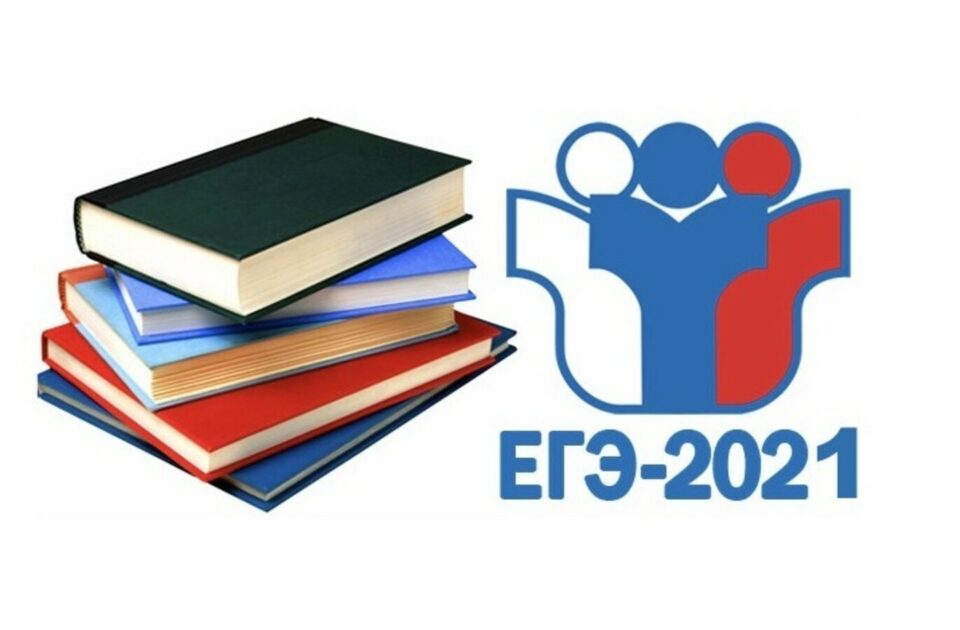 СТРАННЫЕ КОМБИНАЦИИ ЕГЭ, КОТОРЫЕ ПОЯВИЛИСЬ В 2021 ГОДУИнформатика с географией, обществознание с физикой и другие ЕГЭ-мутанты.Как отмечает Евгения Матвеева – эксперт Среднерусского института управления – филиала РАНХиГС – в 2021 году в сфере поступления возникло такое явление, как вариативный ЕГЭ. Теперь вуз вправе разрешить абитуриентам самим решать, по какому предмету ЕГЭ они хотят подать баллы. Из-за этого возникли необычные комбинации ЕГЭ, которых не существовало раньше.Что такое вариативный ЕГЭРаньше были комбинации предметов ЕГЭ, которые считались проигрышными: с ними было некуда поступить. Например: «информатика, русский, обществознание». Но в 2021 году с такими предметами разрешили поступать сразу в несколько вузов.Все дело в том, что в наборе с обществознанием информатика теперь может послужить заменой профильной математике. С натяжкой можно сказать, что это родственные предметы, поэтому информатика на скамейке запасных выглядит логично. С такими ЕГЭ в некоторых вузах в 2021 году можно было поступить на профильные программы: «Информатика» и «Информатика и технология». Также доступны оказались программы юридической направленности: «Юриспруденция», «Гражданско-правовая специализация», «Юриспруденция: уголовно-правовой профиль» и даже «Таможенные платежи и валютный контроль».С другой стороны, довольно странно было идти на программы «Математическое образование», «Математика и информатика» или «Математика и экономика», если профильную математику человек не сдал. А ведь они стали доступны для поступления с таким набором предметов! Как учиться на математической программе «нематематическому» студенту?Когда информатика замещала обществознание и вместо него шла в наборе с профильной математикой, поступление выглядело ещё менее логичным. Скажем, обществознание вы не сдали, не сдавали или сдали на низкий балл.Всем поступающим необходимо смотреть заранее учебные планы прежде, чем соблазняться лакомым кусочком. Вполне вероятно, что не зря раньше у вас с подобными наборами не было бы шансов.Странные комбинации ЕГЭ, которые возникли в 2021 годуИ все-таки необычные комбинации ЕГЭ, возникшие из-за введения вариативного экзамена, – это реальность. Вот они (мы рассматриваем только прием на бюджет):Биология + физика + русскийГеография + история + русскийГеография + химия + русскийИностранный язык + химия + русскийИностранный язык + физика + русскийИнформатика + биология + русскийИнформатика + география + русскийИнформатика + иностранный язык + русскийИнформатика + физика + русскийИнформатика + химия + русскийОбществознание + информатика + русскийОбществознание + физика + русскийПрофильная математика + история + русскийФизика + химия + русскийМожно отметить, что полностью отсутствуют странные комбинации с литературой. Поэтому с этим предметом сюрпризов в 2021 году не было.У профильной математики, которая традиционно сочетается с большинством дисциплин, появилась только одна необычная комбинация – с историей.Больше всего экзотических комбинаций возникло у информатики. Раньше её имело смысл сдавать только вместе с профильной математикой – а теперь можно «засунуть» в пару к любому другому предмету, за исключением истории и литературы.Иностранный язык со своими традиционно высокими баллами и высокими запросами сдающих вторгся в комбинации, где раньше о нем не слышали: с химией, физикой и информатикой. Это повысило проходные баллы, причем не только по необычным вариантам поступления.